Introduction to LeadershipParticipant GuideGoodwill of Central and Northern ArizonaWelcome to Introduction to Leadership, the first course in your journey as a leader at Goodwill of Central and Northern Arizona.  Learning ObjectivesOur goals for today are:Examine effective leader characteristicsDescribe the differences between leadership and managementDefine leadershipLeadership Shield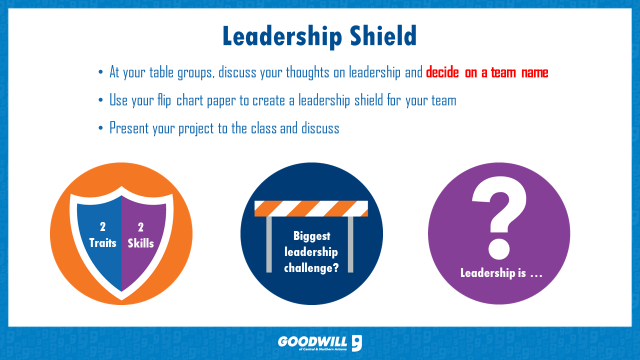 Notes:________________________________________________________________________________________________________________________________________________________________________________________________________________________________________________________________________________________________Effective Leadership Examples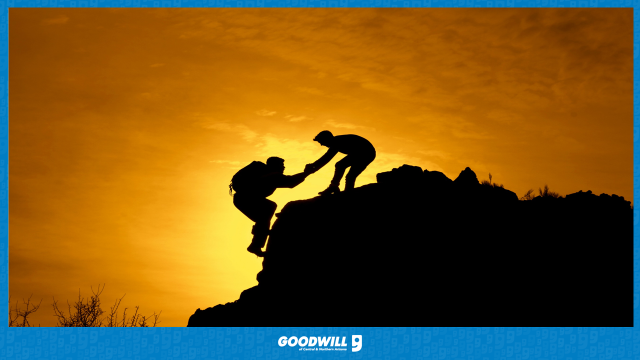 Leaders that uplifted youHave you had a leader in your past that uplifted or inspired you?  What behaviors did they exhibit to make you remember them right now?________________________________________________________________________________________________________________________________________________________________________________________________________________________Bosses that pulled you downWhat about a boss that pulled you down?________________________________________________________________________________________________________________________________________________________________________________________________________________________Influence“The true measure of leadership is influence- nothing more, nothing less.” –John C. Maxwell.What makes up your ability to influence others?									 Self-Assessment__________ Who you are            _______________ Who you know        _____ __________ What you know       _______________ What you feel          _______________ Where you’ve been  _______________ What you’ve done    _______________ What you can do     _____What area do you need to improve most? _____________________What will you do? ______________________________________________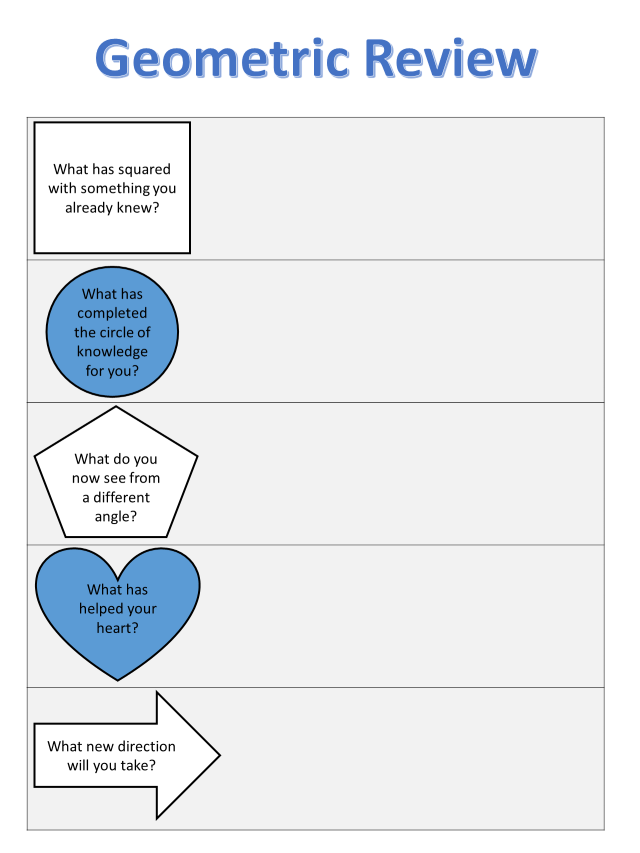 References